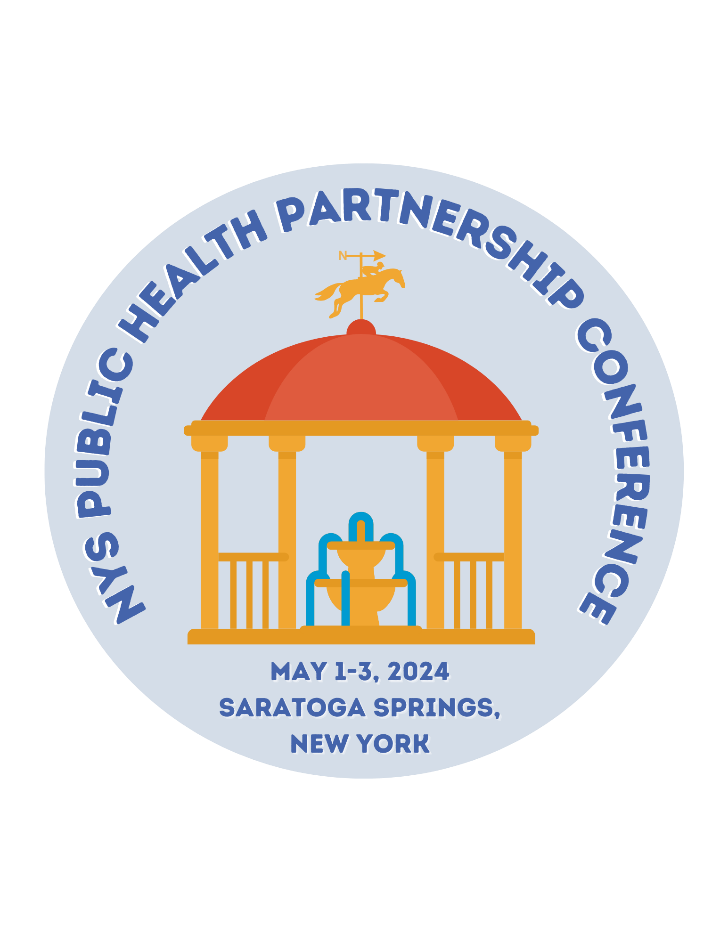 Building Trust in Public Health to Foster Health Equity2024SPONSORSHIP PROSPECTUSPublic Health Partnership ConferenceMay 1-3, 2024About NYSPHAThe New York State Public Health Association (NYSPHA) is an affiliate of the American Public Health Association and serves as a statewide organization for members from all disciplines in the public health spectrum including state and county health departments, healthcare; policy and advocacy organizations; community-based health and human service programs and workers; academia and research. NYSPHA advocates for policies at the national, state and regional levels that support equity in health status and an end to health disparities for all.NYSPHA’s mission is to promote and protect the public’s health through professional development, networking, advocacy and education. To learn more visit www.nyspha.org .About NYSACHOThe New York State Association of County Health Officials (NYSACHO) supports, advocates for, and empowers local health departments in their work to promote health and wellness and prevent disease, disability and injury throughout New York State. To learn more visit: www.nysacho.orgAbout NYSARHThe New York State Association for Rural Health is a not-for-profit, non-partisan, grassroots membership organization working to preserve and improve health and human services in rural New York State. NYSARH is a member of the National Rural Health Association. To learn more visit: www.nysarh.orgAbout Saratoga Hilton & City Center   Located in Saratoga Springs, New York, 2 mi from the Saratoga Race Course, this  nonsmoking    hotel offers on-site dining along with a number of modern facilities and 24-hour front desk service. On-site at the Saratoga Hilton, guests can enjoy wireless internet access, state-of-the-art fitness facilities and an indoor swimming pool. Offering American inspired cuisine, the on-site restaurant The Springs serve breakfast, lunch and dinner. Saratoga Spa State Park and Saratoga Performing Arts Center are 2.8 mi away from The Saratoga Hilton.  The adjacent Saratoga Springs City Center offers 32,000 square feet of easily adaptable meeting and convention space.   To learn more visit: https://www.hilton.com/en/hotels/albsahf-the-saratoga-hilton/About the Public Health Partnership ConferenceWe invite you to join us for a leading-edge public health conference being held in person this year in Saratoga Springs, NY. This is our largest event of the year attracting hundreds of attendees from all parts of New York State and beyond.This collaborative conference will offer scientific sessions in a variety of formats including large plenary sessions and smaller concurrent sessions. The conference is tailored to public health educators, academic staff, county health officials and employees, students, medical and dental practitioners, state health employees and others in the field of public health, education and medical care.We welcome all individuals, public servants, and organizations who share a common interest in promoting and protecting the public’s health.Fast Facts★  May 1-3, 2024  – Saratoga Springs★  250+ attendees★  Two Keynote Addresses:★  TBD★  Commissioner, NYS Department of Health★ Attendees represent a broad spectrum of public health and healthcare professionals: Program administrators, coordinators, health educators, local and state health department officials and staff, nonprofit organizations, behavioral services, healthcare organizations, academia, research, and students★ Sessions to address best practices, innovations, access and new and emerging issues in public health and community wellness★ Networking events for all attendees★ For continually updated information and to register, visit★Exhibitor set-up detailsSet Up: Wednesday, May 1st from 12:00-4:00 p.m.Breakdown: Thursday, May 2nd from 7:00-9:00 p.m.OpportunitiesParking Sponsor						$6,000Sponsorship Includes:Parking validation machine will be given to you to have at your booth. Attendees that utilize the parking garage will have to come to your booth to have their parking ticket validated.  Banner Ads in the Mobile Conference App Logo prominently displayed on NYSPHA & NYSARH websitesSponsor site in Whova Exhibitor Center and Sponsor CenterSocial Media posts on Partners pagesConference center individual poster signageAcknowledgement during the eventOpportunity to speak or show a brief videoFour complimentary event registration ticketsComplimentary Exhibitor BoothPlatinum Sponsor  						$5,500Sponsorship Includes:Banner Ads in the Mobile Conference App Logo prominently displayed on NYSPHA & NYSARH websitesSponsor site in Whova Exhibitor Center and Sponsor CenterSocial Media posts on Partners pagesConference center individual poster signage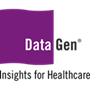 Acknowledgement during the eventOpportunity to speak or show a brief videoThree complimentary event registration ticketsComplimentary Exhibitor BoothThursday Luncheon Sponsor- AWARDED	$5,000   	Sponsorship Includes: Banner Ads in the Mobile Conference App Logo prominently displayed on NYSPHA & NYSARH websitesSponsor site in Whova Exhibitor Center and Sponsor Center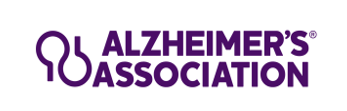 Social Media posts on Partners pagesConference center individual poster signageAcknowledgement during the eventOpportunity to speak or show a brief videoThree complimentary event registration ticketsComplimentary Exhibitor BoothThursday Plenary Sponsor				 $4,500Sponsorship Includes:Banner Ads in the Mobile Conference App Logo prominently displayed on NYSPHA & NYSARH websitesSponsor site in Whova Exhibitor Center and Sponsor CenterSocial Media posts on Partners pagesConference center shared poster signageAcknowledgement during the eventOpportunity to speak or show a brief videoTwo complimentary event registration ticketsComplimentary Exhibitor BoothFriday Plenary Sponsor						$4,000Sponsorship Includes:Banner Ads in the Mobile Conference App Logo prominently displayed on NYSPHA & NYSARH websitesSponsor site in Whova Exhibitor Center and Sponsor CenterSocial Media posts on Partners pagesConference center shared poster signageAcknowledgement during the eventOpportunity to speak or show a brief videoTwo complimentary event registration ticketsComplimentary Exhibitor BoothFriday Lunch-to-Go Sponsor		$3,500Sponsorship Includes:Banner Ads in the Mobile Conference App Logo prominently displayed on NYSPHA & NYSARH websitesSponsor site in Whova Exhibitor Center and Sponsor CenterSocial Media posts on Partners pagesConference center table top signageAcknowledgement during the eventOne complimentary event registration ticketsComplimentary Exhibitor BoothLounge Sponsor                   						$3,500Sponsorship Includes:Banner Ads in the Mobile Conference AppLogo prominently displayed on NYSPHA & NYSARH WebsitesSponsor site in Whova Exhibitor Center and Sponsor CenterSocial Media posts on Partners pages Acknowledgement during the event Signage at loungeOne complimentary event registration tickets Complimentary Exhibitor BoothPoster Session Sponsor			$3,000Sponsorship Includes:Banner Ads in the Mobile Conference App Logo prominently displayed on NYSPHA & NYSARH websitesSponsor site in Whova Exhibitor Center and Sponsor CenterSocial Media posts on Partners pagesConference center entrance signageAcknowledgement during the eventOne complimentary event registration ticketsComplimentary Exhibitor BoothNetworking Reception Sponsor			$2,500Sponsorship Includes:Banner Ads in the Mobile Conference App Logo prominently displayed on NYSPHA & NYSARH websitesSponsor site in Whova Exhibitor Center and Sponsor CenterConference center table top signageAcknowledgement during the eventOne complimentary event registration ticketsComplimentary Exhibitor BoothCoffee Break Sponsor				$2,500Sponsorship Includes:					Banner Ads in the Mobile Conference App Logo prominently displayed on NYSPHA & NYSARH websitesSponsor site in Whova Exhibitor Center and Sponsor CenterConference center table top signageAcknowledgement during the eventOne complimentary event registration ticketsComplimentary Exhibitor BoothConcurrent Session Sponsor			$2,000	 Sponsorship Includes:Banner Ads in the Mobile Conference App Logo prominently displayed on NYSPHA & NYSARH websitesSponsor site in Whova Exhibitor Center and Sponsor CenterConference center entrance signageAcknowledgement during the eventOne complimentary event registration ticketComplimentary Exhibitor BoothCharging Station Set on Illuminated Table with Logo       	$2,000Sponsorship Includes:Banner ads in the Mobile Conference AppLogo prominently displayed on NYSPHA & NYSARH websitesSponsor site in Whova Exhibitor Center and Sponsor CenterAcknowledgement during the eventLogo at charging stationOne complimentary event registration ticketComplimentary Exhibitor BoothPharma Spotlight			$ 1,000Corporate Exhibitor			$ 1,000	Not-for-Profit Exhibitor			$ 600	NYSPHA/NYSARH Member Exhibitor		$ 500	Second Person at Exhibitor Table		$ 250Exhibitor Benefits Include:Exhibitor site in Whova Exhibitor Center Acknowledgement during the eventOne complimentary event registration ticketComplimentary Exhibitor BoothDigital Only Exhibitor			$ 200Exhibitor Benefits Include:Exhibitor site in Whova Exhibitor Center Acknowledgement during the event Product ContributionsThe Public Health Partnership Conference welcomes donations of health and wellness oriented products for conference attendees as swag items or raffle prizes.Note:Pharmaceutical companies are eligible for the Pharma Spotlight only.  Availability and Deadline:Space is limited: Sponsorships are available on a first-come, first-served basis.The sponsorship deadline is April 17, 2024, or when all sponsorships have been awarded, whichever comes first.The Public Health Partnership Sponsorship Committee reserves the right to reject applications from those sponsors whose products and services do not support the public health goals of the conference. Please visit www.nyspha.org/annualmeeting for a detailed statement of NYSPHA’s advertising and sponsorship guidelines, including criteria for prospective conference sponsors and supporters.  Sponsorships and Exhibitors must adhere to organizational sponsorship policy guidelines. For more information on sponsorship and exhibiting opportunities, please contact your outreach representative:Lauren SearsCommunications SpecialistNew York State Public Health Association (NYSPHA) lauren@nyspha.orgSara Wall BollingerDirector for Strategic Development New York State Association for Rural Health (NYSARH)Sara@nysarh.orgLaura GibsonProgram and Event Planning SpecialistNew York State Association for County Health Officials (NYSACHO)Lgibson@nysacho.orgThe Public Health Partnership Conference is using Whova for sponsors, exhibitors and conference participants.This platform provides exceptional sponsor and exhibitor opportunities to engage with both in-person and virtual conference attendees.All sponsors, exhibitors and poster presenters need to set up their sites in Whova prior to April 17,2024. Sponsors who set up their sites early will gain additional impressions as registrants join the site.Attendees depend on your documents, recordings and chats in Whova.  Please take advantage of the attendee engagement, lead generation and contest opportunities that Whova provides. https://whova.com/virtual-conference-platform/LevelInvestmentParking Sponsor$6,000Platinum Sponsor- Awarded$5,500Thursday Luncheon Sponsor- Awarded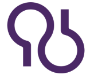 $5,000Thursday Plenary Sponsor$4,500Friday Plenary Sponsor$4,000Friday Lunch-to-Go Sponsor$3,500Lounge Sponsor$3,500Thursday Poster Session Sponsor$3,000Friday Poster Session Sponsor$3,000Networking Reception Sponsor$2,500Coffee Break Sponsor [three available]$2,500Concurrent Session Sponsor [eight available]$2,000Charging Station Sponsor$2,000Pharma Exhibitor$1,000Corporate Exhibitor$1,000Not-for Profit Exhibitor$600NYSPHA/NYSARH Member Exhibitor$500Virtual Only Exhibitor$200Raffle PrizeproductBag Stufferproduct